Projekt „Záchrana lidského života“Dne 3. 4. 2017 proběhla na naší škole přednáška první pomoci s názvem ,, Dny pro záchranu života“. Záchranáři nám názorně a zábavným způsobem ukazovali, jak poskytovat první pomoc. Výuka probíhala interaktivně skoro celé dopoledne. Obsahem výuky byly názorné a praktické ukázky první pomoci a teoretické znalosti.Cílem tohoto projektu bylo seznámit žáky se základními zásadami poskytování první pomoci. Naučit děti, nebát se, poskytovat první pomoc a správně řešit situaci, kdy je zdraví člověka v ohrožení.Průběh projektu:komunikace s dispečerem zdravotnického střediska;  komunikace s dospělými;  přivolání pomoci;  tel. číslo 155 – sdělit, kde a co se přesně stalo;teoretická část;  různé zdravotnické techniky;  nácviky první pomoci – resuscitace;  způsoby krvácení a jak je ošetřujeme, abychom neohrozili sebe a naše okolí;  zlomeniny;  úžeh a úpal; praktické nácviky žáků s použitím improvizovaných pomůcek;prohlídka výjezdového vozidla a transport zraněného;hraní různých scének při záchraně zdraví člověka;vyhledávání informací na internetu o poskytnutí první pomoci – čtení a diskuze, např. http://www.prvni-pomoc.com/obecne-zasady-pri-poskytovani-prvni-pomoci;zhlédnutí dílu „První pomoc“ ze seriálu „Dětská dopravní policie“ – interaktivní tabule;závěrečný test první pomoci – vypracování testu ve skupinkách;výtvarné práce žáků s tematikou první pomoci.Všichni žáci se během besedy aktivně zapojovali a diskutovali. Zkoušeli si navzájem ošetřovat různá zranění nebo přivolat zdravotnickou záchrannou službu.  Žáci si tak budou vědět rady, jak se chovat v mimořádných situacích a svou pomocí mohou zachránit třeba i lidský život.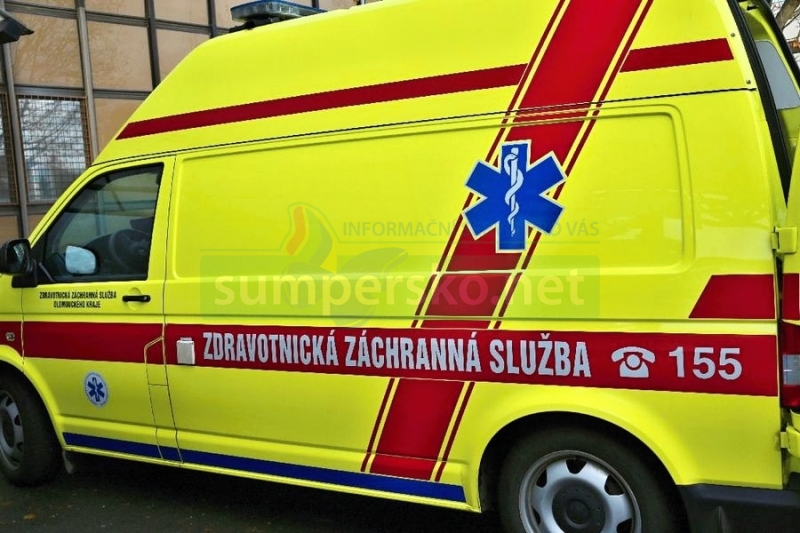 